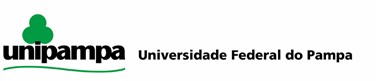 Universidade Federal do Pampa-UnipampaSistema de Bibliotecas – SISBI Repositório InstitucionalAUTORIZAÇÃO DE PUBLICAÇÃONº -  	1 – Tipologia do documento(	) Artigo de periódicos (	) Capítulo de livro(	) Trabalho apresentado em evento (	) Ebook(	) Anais de Eventos2 – Identificação do autor e do documentoAutor:  	RG: 	CPF: _ 			 E-mail:				 Vínculo com a Unipampa: 		_ Local de trabalho na Unipampa: 	_ Título do documento: 			3 – AutorizaçãoAutoriza à Universidade Federal do Pampa, através do seu Repositório Institucional , a disponibilização gratuita em seu website, sem ressarcimento dos direitos autorais, o texto integral dos materiais de minha autoria (artigos, capítulo de livros e trabalhos apresentados em eventos, ebooks, anais de eventos), em formato PDF, com o intuito de leitura e /ou impressão pela internet, a título de divulgação da produção científica gerada pela Unipampa, a partir desta data.Bagé, 	de 	de 20 .Assinatura do autor